2019 New products HandgunBlazer 9mm Luger 147-GrainShooters who rely on Blazer® for high-volume training now have a new, more effective option—9mm Luger 147-grain. The heavier bullet better aligns with many popular duty and self-defense bullets for more realistic practice. Like all Blazer brass loads, it is accurate, 100 percent American made, and offers reloadable brass cases and non-corrosive, non-mercuricCCI® primers for clean, reliable ignition.Features & BenefitsNew 9mm Luger 147-grain optionHeavier bullet better aligns with popular duty and self-defense loadsReloadable brass cases Accurate FMJ bulletClean, reliable CCI primerPart No.	Description	UPC	MSRP 5203	9mm Luger 147-grain FMJ, 50-count	6-04544-65059-4	$17.95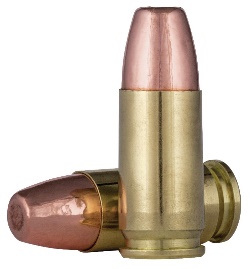 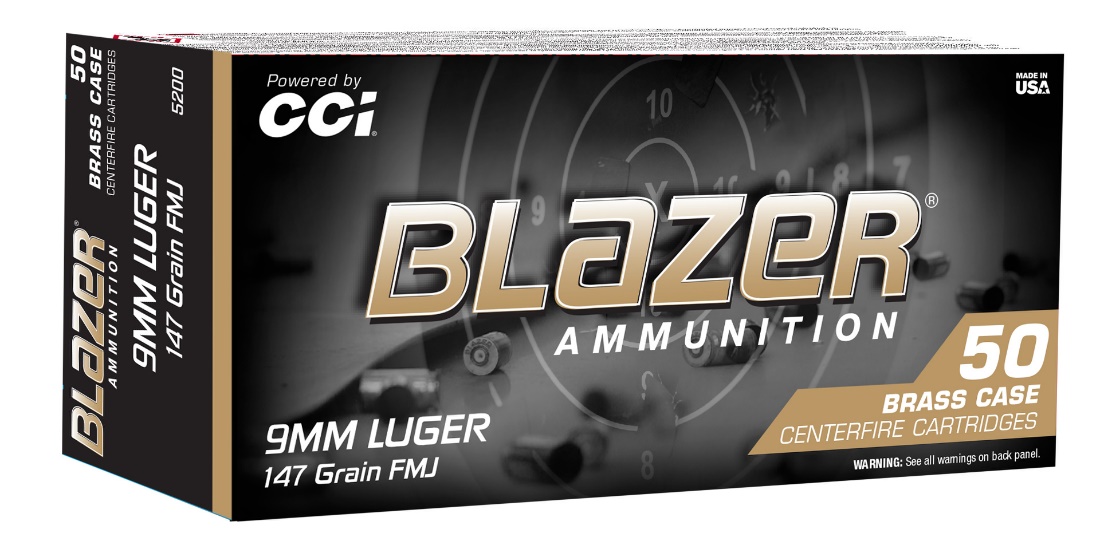 